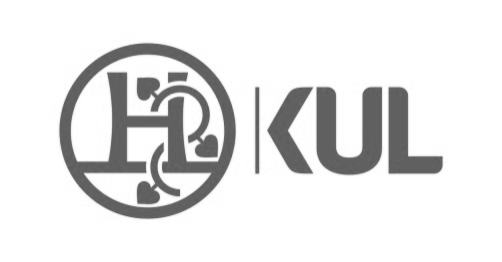 Rozkład zajęć na rok akademicki 2018/2019III ROK, Filologia angielska, studia niestacjonarne I stopnia Semestr zimowySOBOTA CTW219Semestr zimowyNIEDZIELA CTW2197.30-9.00Etyka (wykład)13.10; 17.11; 15.12; 26.01.20197.30-9.00Gramatyka kontrastywna angielsko-polska (ćwicz.)dr hab. A. Malicka-Kleparska, prof. KUL6.10; 27.10; 1.12; 12.01.20199:10-10:40PNJA – słownictwomgr P. Tokarski9:10-10:40Historia literatury angielskiej (ćwiczenia)mgr D. Kottke10:50-12:20PNJA – konwersacjemgr M. Rzeczycka10:50-12:20PNJA – tłumaczenia ustne ang-pol, pol-angmgr Joanna Mirek CTW 20512:30-14.00Historia języka angielskiego (ćwiczenia)dr K. Lis 6.10, 27.10, 17.11, 15.1212:30-14.00Seminarium licencjackiedr hab. Anna Malicka-Kleparska, prof. KUL –  CTW219dr Łukasz Borowiec –  C1035                                                       12:30-14.00Historia języka angielskiego (konwersatorium)dr K. Lis  13.10, 3.11, 1.12,13.01.2019 12:30-14.00Seminarium licencjackiedr hab. Anna Malicka-Kleparska, prof. KUL –  CTW219dr Łukasz Borowiec –  C1035                                                       14.10-15.40Historia literatury amerykańskiej (ćwiczenia)dr hab. G. Maziarczykoraz Historia literatury amerykańskiej (konwersatorium)dr hab. G. Maziarczyk (9 godzin - zajęcia w formie elektronicznej)15.50-17.20PNJA – słownictwo specjalistycznedr A. Prażmowska terminy spotkańcyklicznych:6.10, 13.10, 27.10, 3.11, 17.11, 1.12, 15.12, 12.01, 26.017.10, 14.10, 28.10, 4.11, 18.11, 2.12, 16.12, 13.01, 27.01